                                                          Ο/Η ΑΙΤΩΝ/ΟΥΣΑ                                                         ……………………………………ΘΕΜΑ: «Χορήγηση ειδικής άδειας(θανάτου) »Λαμία: …………………………………………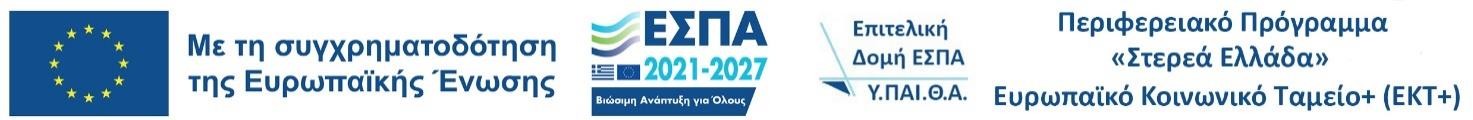 